Прошел традиционный Слет талантливой молодежи  Алексеевского городского округа 2020. В числе награжденных были воспитанники Станции юных техников  Новиков Павел Евгеньевич и Гончаров Егор Сергеевич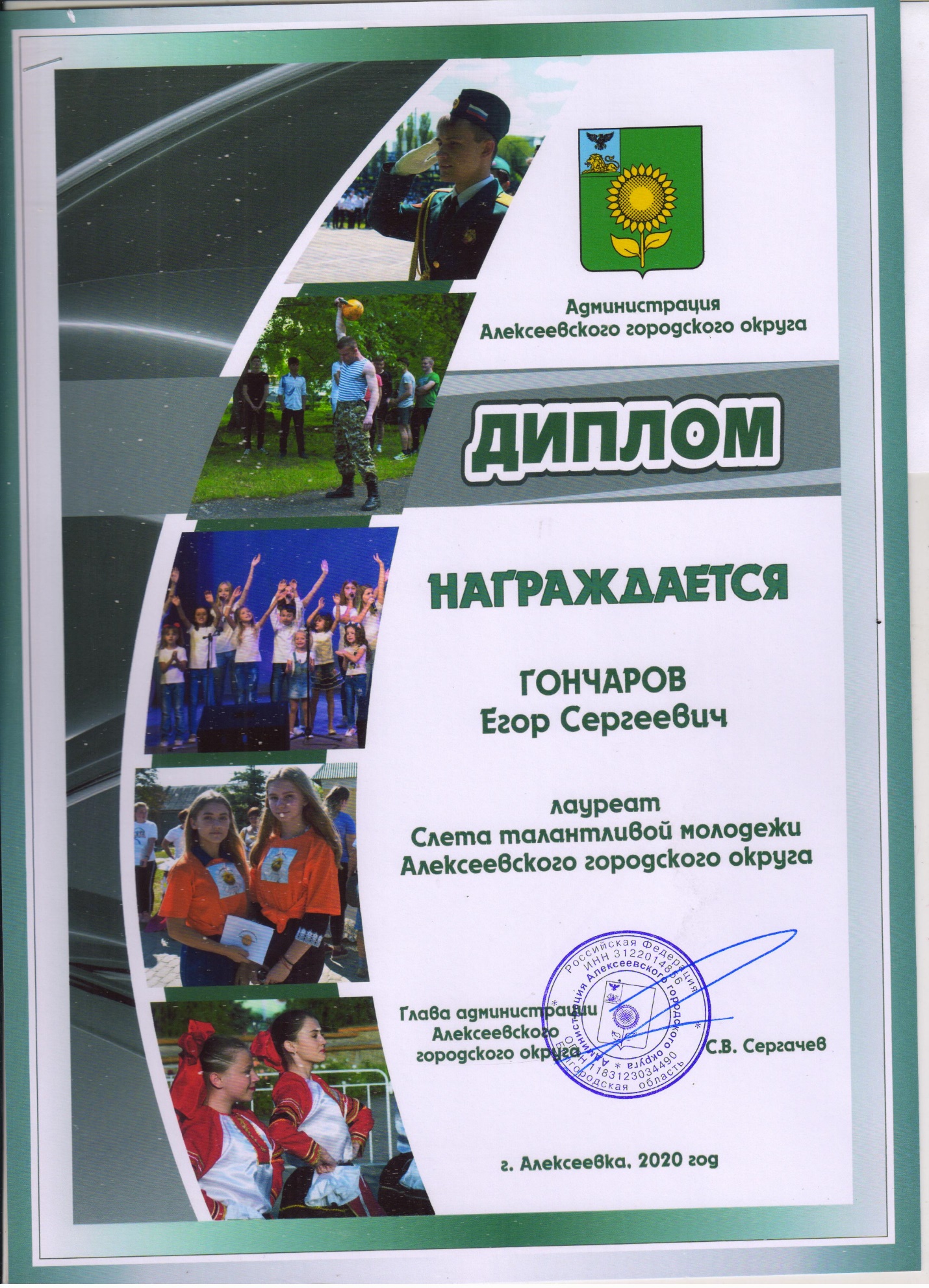 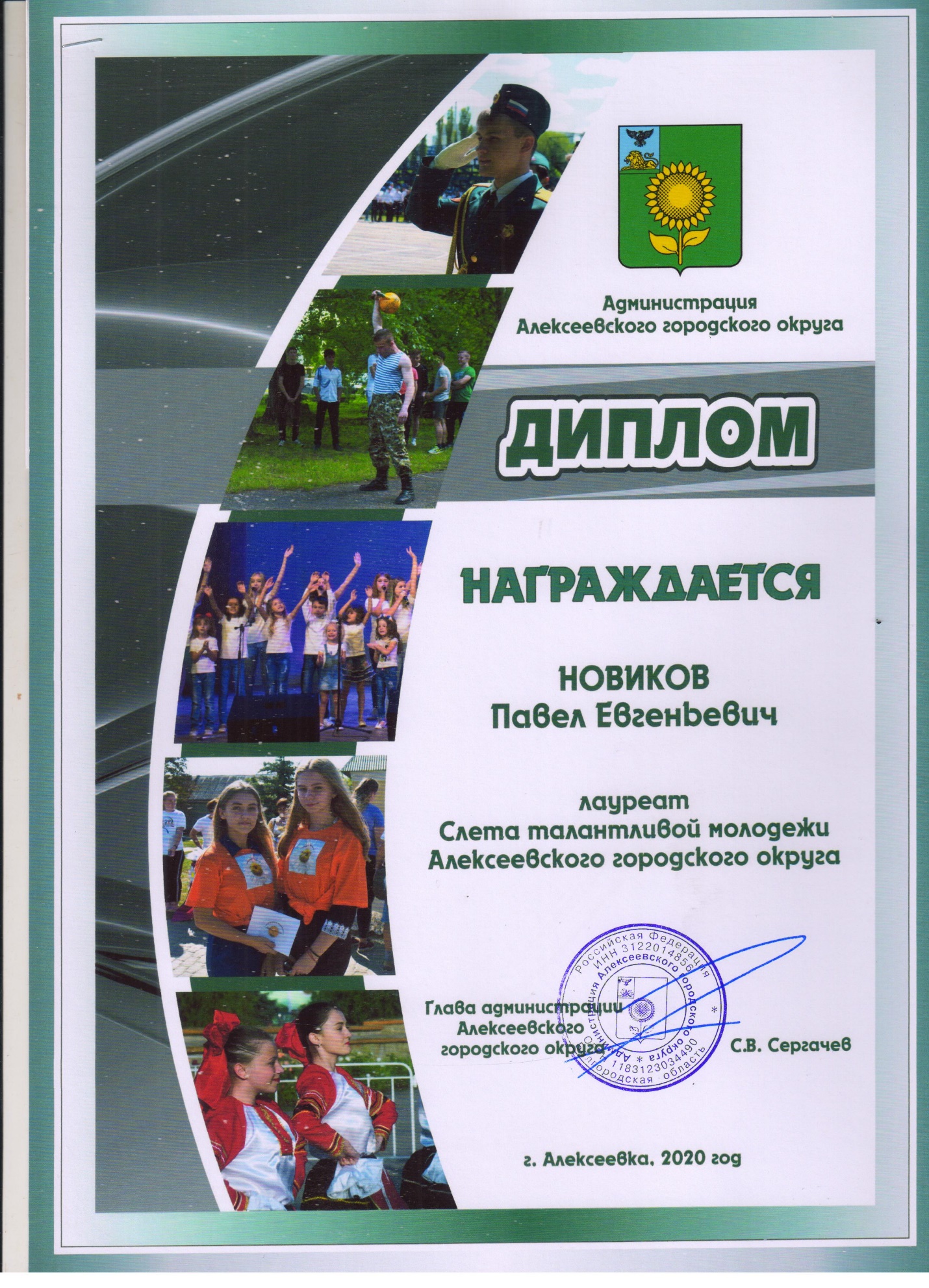 